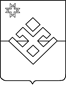 РЕШЕНИЕСовета депутатов муниципального образования «Бурановское»О ходатайстве на награждение Почетной грамотой Государственного Совета Удмуртской Республики Баушева Валерия МихайловичаПринято Советом депутатов муниципальногообразования «Бурановское»   31 июля  2020 годаРуководствуясь Уставом муниципального образования «Бурановское», Совет депутатов муниципального образования «Бурановское» РЕШАЕТ:    1. Ходатайствовать  о награждении Почетной грамотой Государственного Совета Удмуртской Республики Баушева Валерия Михайловича.Глава муниципального образования«Бурановское»                                                              Н.В. Девятовас. Яган-Докьяот 31 июля 2020 года№ 28-3-163